BREVET 2018        Fiche « Soutenance de projet »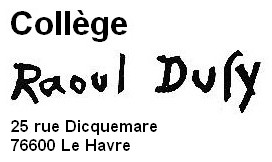 Nom : ………………………….     Prénom : …………………………..     Classe  : ……1ère étape : recherche du sujet  Les élèves détermineront, avec leurs professeurs, l’EPI,  le parcours  ou un sujet portant sur l’enseignement  d’Histoire des Arts qu’ils présenteront oralement parmi les thématiques interdisciplinaires retenues cette année en classe de 3è :2ème étape : remise du sujet au professeur principal de la classe (au plus tard le 03 avril 2018)Projet retenu  : ______________________________________________________________________________          Je présente ce projet seul                       Je présente ce projet avec _________________________________Signature de l’élève :                                                   Signature des parents :3ème étape : travail sur le projet retenu Chaque candidat aura plusieurs semaines pour préparer son exposé en autonomie. Les professeurs donneront  un certain nombre d’indications et de conseils pour faire ce travail. La professeure documentaliste du collège pourra également conseiller et guider les élèves.4ème étape : l’épreuve orale du DNB (deuxième quinzaine de mai/début juin 2017)Chaque candidat (ou binôme) sera évalué par un binôme d’enseignants. L’épreuve durera 15 minutes pour un élève seul : 5 mn de présentation/exposé + 10 mn d’entretien avec le jury OU, si l'épreuve est collective, 10 mn de présentation/exposé, pendant lesquelles chacun des candidats interviendra, précèdent 15 mn de reprise avec l'ensemble du groupe. Le jury veillera à ce que chaque candidat dispose d'un temps de parole suffisant pour exposer son implication personnelle dans le projet. Le candidat pourra, le cas échéant, présenter ce qu'il a réalisé (production sous forme de projection, enregistrement, réalisation numérique, etc.), mais cette réalisation concrète ne pourra intervenir qu'en appui d'un exposé qui permet d'évaluer essentiellement les compétences orales et la capacité de synthèse.La Principale Adjointe, C.JaffretCe document est à remettre au professeur principal au plus tard le 03 avril 2018THEMATIQUE (Choisir une thématique)Intitulé précis de votre projet      PROJET INTERDISCIPLINAIRE SUIVI EN 5EME, 4EME OU 3EME      HISTOIRE DES ARTS      PARCOURS AVENIR. Par ex : Présenter un métier      PARCOURS CITOYEN      PARCOURS ARTISTIQUE ET CULTUREL        PARCOURS EDUCATIF DE SANTE